高雄醫學大學校級研究中心評鑑報告書評鑑年度：113年度【填報期間】110年1月1日～112年12月31日【校級○○研究中心】○○○中心(中文名稱)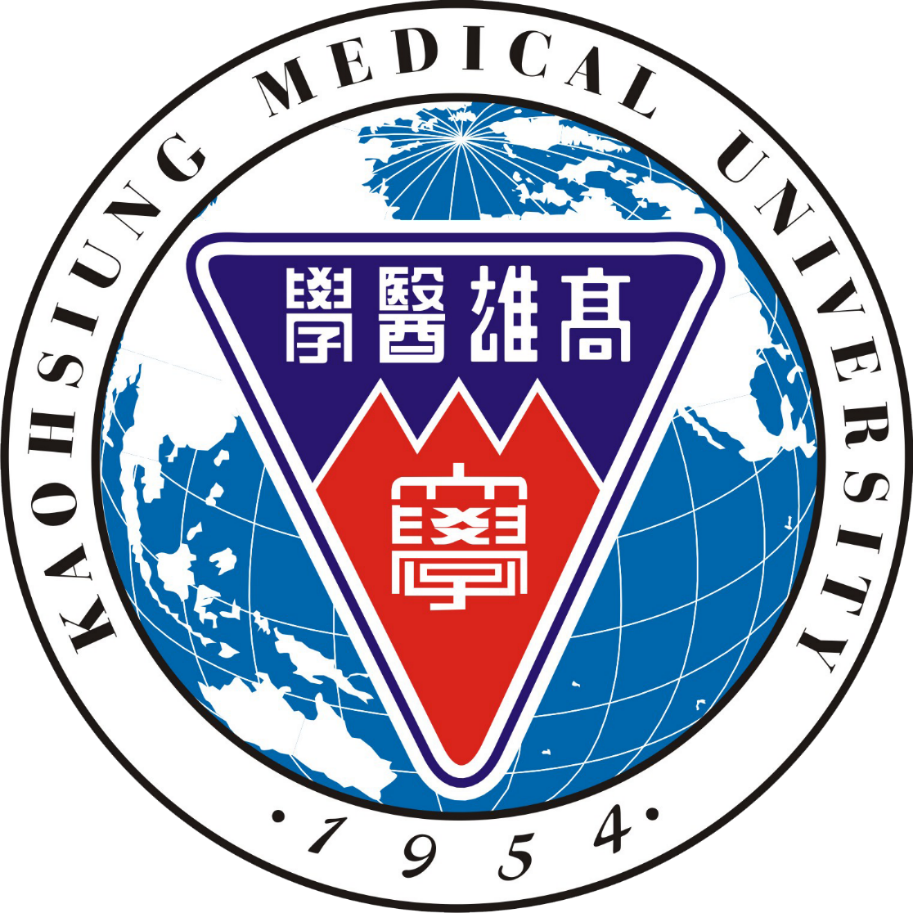 ○○○(中心英文名稱)【中心主管】執行長/主任：   ○○○教授   副執行長/副主任：  ○○○教授、○○○教授   中華民國○○○年○月○○日注意事項：1.單一成果產出僅能擇一中心計算，否則皆不予列計。2.各項研究成果均需至少有一位校內或附屬機構主聘之研究人員參與，該項成果始得列計。【附表一】中心年度績效指標(KPI表)(一)共同績效指標(二)自訂績效指標摘要：請簡述年度重要工作與成果，以及與學校發展之相符性。([註]楊俊毓校長治校理念：敦品勵學·實證濟世·深耕國際·永續高醫)一、計畫目標 (請說明短中長期目標)二、發展重點與策略 (建議就人才培育、學術表現、國際合作交流及社會貢獻等面向說明)三、國際標竿研究中心 (包括分析自身發展與此標竿研究中心之比較，可就人才培育、學術表現、國際合作交流、社會貢獻…等面向作比較)(一) 標竿中心介紹及比較(二) 標竿中心競逐目標及策略(三) 與標竿中心合作交流之規劃四、中心特色及國內外競爭力分析五、對本校整體發展、國家產業及社會發展之重要性及貢獻(上方表列為參考要項，再請依實際需求自行增減)中心編制一、組織架構 (建議可用圖表呈現，包括中心主管及研究團隊分群)二、諮議委員會※校級學術/任務導向型研究中心設置中心諮議委員會，應至少每半年開會一次，負責中心事務及經費之管考，諮議委員由校長聘請校內外學者專家擔任之，主任委員由委員互推產生，並得置副主任委員。…….諮議委員會委員任期一年，期滿得續聘，為無給職。【110學年度】【111學年度】【112學年度】三、中心團隊成員：現況共______位(包括PI及在職專兼任助理)(一) 中心PI：包括校外合聘研究人員共______位 (詳參佐證資料2-3-1)統計說明：1.下表列計可申請與執行研究計畫之研究人員。2.年輕學者：助理教授+主治醫師+助理研究員+當年度為45歲以下之研究人員。3.若為臨床教師非正式教職者皆計入「主治醫師」。4.校外合聘/兼任研究人員：包括研究員、副研究員及助理研究員，列計合聘職級。(二) 中心計畫人員：在職中共_____位 (詳參佐證資料2-3-2)(限參與執行中心相關計畫)校內資源使用學校補助經費使用空間空間1：座落：                 ；           平方公尺；使用PI：空間使用說明：空間2：座落：                 ；           平方公尺；使用PI：空間使用說明：(*如有其他空間，請自行增填)對外爭取經費 (限執行起始日於110.1.1後之研究計畫) (詳參佐證資料4-1)(近三年獲校外機構之研究或產學計畫補助情形。)年度成果(110.1.1迄今)研究成果 (相關績效指標詳參佐證資料5-1-1, 5-1-2, 5-1-3, 5-1-4)(請依研究中心屬性或執行方向，說明或展現學術成就，如期刊論文發表、專利、技轉、獲獎、國內外產學合作情形等。)[期刊論文發表：以論文中有登載所屬校級研究中心名稱者為限；以112.12.31前已正式刊登者為限，不包括Online/E-pub/Early Access；文獻類型包括：Article, Review Article, Letter]服務成果 (相關績效指標詳參佐證資料5-2-1, 5-2-2)(請依研究中心屬性或執行方向，說明或展現服務成果，如規劃對外服務之技術平台、PI於政府機關或國內學術機構、組織、委員會擔任重要職務、參與推動社會責任相關工作等。)人才培育成果 (相關績效指標詳參佐證資料5-3-1, 5-3-2)(請依研究中心屬性或執行方向，說明或展現人才培育成果，如舉辦或參加實質人才培育之活動，包含培養年輕學者或博士生、延攬高階研發人才、實質鏈結本校各學院系所等。)國際研究合作成果 (相關績效指標詳參佐證資料5-4-1, 5-4-2, 5-4-3, 5-4-4)(請依研究中心屬性或執行方向，說明或展現國際鏈結成果，如進行國際交流合作之事項，包含團隊至國外演講、發表、參加研討會、移地研究、與國外企業討論合作等，或國外研究人員來台討論合作交流等。)其他重要亮點成果 (如: 社會貢獻、媒體曝光...等)中心年度績效指標(KPI) (詳參附表一)未來規劃與發展成果佐證資料(詳參附表) (請依研發處提供之Excel表填寫)關鍵績效指標項目關鍵績效指標項目關鍵績效指標項目關鍵績效指標項目關鍵績效指標項目關鍵績效指標項目關鍵績效指標項目關鍵績效指標項目關鍵績效指標項目關鍵績效指標項目關鍵績效指標項目單位110年111年112年論文發表(*僅採計與計畫主軸相關且以中心名義發表之期刊論文)期刊論文發表期刊論文發表期刊論文發表期刊論文發表總篇數總篇數總篇數總篇數總篇數總篇數篇論文發表(*僅採計與計畫主軸相關且以中心名義發表之期刊論文)期刊論文發表期刊論文發表期刊論文發表期刊論文發表IF≧10IF≧10IF≧10IF≧10IF≧10IF≧10篇論文發表(*僅採計與計畫主軸相關且以中心名義發表之期刊論文)期刊論文發表期刊論文發表期刊論文發表期刊論文發表(IF≧5)或(IF<5但期刊領域排名前10%)(IF≧5)或(IF<5但期刊領域排名前10%)(IF≧5)或(IF<5但期刊領域排名前10%)(IF≧5)或(IF<5但期刊領域排名前10%)(IF≧5)或(IF<5但期刊領域排名前10%)(IF≧5)或(IF<5但期刊領域排名前10%)篇論文發表(*僅採計與計畫主軸相關且以中心名義發表之期刊論文)期刊論文發表期刊論文發表期刊論文發表期刊論文發表PI為第一或通訊作者PI為第一或通訊作者總篇數總篇數總篇數總篇數篇論文發表(*僅採計與計畫主軸相關且以中心名義發表之期刊論文)期刊論文發表期刊論文發表期刊論文發表期刊論文發表PI為第一或通訊作者PI為第一或通訊作者IF≧10IF≧10IF≧10IF≧10篇論文發表(*僅採計與計畫主軸相關且以中心名義發表之期刊論文)期刊論文發表期刊論文發表期刊論文發表期刊論文發表PI為第一或通訊作者PI為第一或通訊作者(IF≧5)或(IF<5但期刊領域排名前10%)(IF≧5)或(IF<5但期刊領域排名前10%)(IF≧5)或(IF<5但期刊領域排名前10%)(IF≧5)或(IF<5但期刊領域排名前10%)篇論文發表(*僅採計與計畫主軸相關且以中心名義發表之期刊論文)期刊論文發表期刊論文發表期刊論文發表期刊論文發表論文被引用次數論文被引用次數論文被引用次數論文被引用次數論文被引用次數論文被引用次數次論文發表(*僅採計與計畫主軸相關且以中心名義發表之期刊論文)期刊論文發表期刊論文發表期刊論文發表期刊論文發表論文發表於影響係數前25%(Q1)之西文期刊比例(發表於前25%期刊之論文數/發表於具有影響係數期刊之論文數)論文發表於影響係數前25%(Q1)之西文期刊比例(發表於前25%期刊之論文數/發表於具有影響係數期刊之論文數)論文發表於影響係數前25%(Q1)之西文期刊比例(發表於前25%期刊之論文數/發表於具有影響係數期刊之論文數)論文發表於影響係數前25%(Q1)之西文期刊比例(發表於前25%期刊之論文數/發表於具有影響係數期刊之論文數)論文發表於影響係數前25%(Q1)之西文期刊比例(發表於前25%期刊之論文數/發表於具有影響係數期刊之論文數)論文發表於影響係數前25%(Q1)之西文期刊比例(發表於前25%期刊之論文數/發表於具有影響係數期刊之論文數)%論文發表(*僅採計與計畫主軸相關且以中心名義發表之期刊論文)作者為中心年輕學者(助理教授、專任主治醫師或45歲以下研究人員)之論文作者為中心年輕學者(助理教授、專任主治醫師或45歲以下研究人員)之論文作者為中心年輕學者(助理教授、專任主治醫師或45歲以下研究人員)之論文作者為中心年輕學者(助理教授、專任主治醫師或45歲以下研究人員)之論文總篇數總篇數總篇數總篇數總篇數總篇數篇論文發表(*僅採計與計畫主軸相關且以中心名義發表之期刊論文)作者為中心年輕學者(助理教授、專任主治醫師或45歲以下研究人員)之論文作者為中心年輕學者(助理教授、專任主治醫師或45歲以下研究人員)之論文作者為中心年輕學者(助理教授、專任主治醫師或45歲以下研究人員)之論文作者為中心年輕學者(助理教授、專任主治醫師或45歲以下研究人員)之論文於該年中心總發表篇數之佔比於該年中心總發表篇數之佔比於該年中心總發表篇數之佔比於該年中心總發表篇數之佔比於該年中心總發表篇數之佔比於該年中心總發表篇數之佔比%論文發表(*僅採計與計畫主軸相關且以中心名義發表之期刊論文)作者為中心年輕學者(助理教授、專任主治醫師或45歲以下研究人員)之論文作者為中心年輕學者(助理教授、專任主治醫師或45歲以下研究人員)之論文作者為中心年輕學者(助理教授、專任主治醫師或45歲以下研究人員)之論文作者為中心年輕學者(助理教授、專任主治醫師或45歲以下研究人員)之論文IF≧10IF≧10IF≧10IF≧10IF≧10IF≧10篇論文發表(*僅採計與計畫主軸相關且以中心名義發表之期刊論文)作者為中心年輕學者(助理教授、專任主治醫師或45歲以下研究人員)之論文作者為中心年輕學者(助理教授、專任主治醫師或45歲以下研究人員)之論文作者為中心年輕學者(助理教授、專任主治醫師或45歲以下研究人員)之論文作者為中心年輕學者(助理教授、專任主治醫師或45歲以下研究人員)之論文(IF≧5)或(IF<5但期刊領域排名前10%)(IF≧5)或(IF<5但期刊領域排名前10%)(IF≧5)或(IF<5但期刊領域排名前10%)(IF≧5)或(IF<5但期刊領域排名前10%)(IF≧5)或(IF<5但期刊領域排名前10%)(IF≧5)或(IF<5但期刊領域排名前10%)篇論文發表(*僅採計與計畫主軸相關且以中心名義發表之期刊論文)作者為中心年輕學者(助理教授、專任主治醫師或45歲以下研究人員)之論文作者為中心年輕學者(助理教授、專任主治醫師或45歲以下研究人員)之論文作者為中心年輕學者(助理教授、專任主治醫師或45歲以下研究人員)之論文作者為中心年輕學者(助理教授、專任主治醫師或45歲以下研究人員)之論文列計成員為第一或通訊作者列計成員為第一或通訊作者列計成員為第一或通訊作者總篇數總篇數總篇數篇論文發表(*僅採計與計畫主軸相關且以中心名義發表之期刊論文)作者為中心年輕學者(助理教授、專任主治醫師或45歲以下研究人員)之論文作者為中心年輕學者(助理教授、專任主治醫師或45歲以下研究人員)之論文作者為中心年輕學者(助理教授、專任主治醫師或45歲以下研究人員)之論文作者為中心年輕學者(助理教授、專任主治醫師或45歲以下研究人員)之論文列計成員為第一或通訊作者列計成員為第一或通訊作者列計成員為第一或通訊作者IF≧10IF≧10IF≧10篇論文發表(*僅採計與計畫主軸相關且以中心名義發表之期刊論文)作者為中心年輕學者(助理教授、專任主治醫師或45歲以下研究人員)之論文作者為中心年輕學者(助理教授、專任主治醫師或45歲以下研究人員)之論文作者為中心年輕學者(助理教授、專任主治醫師或45歲以下研究人員)之論文作者為中心年輕學者(助理教授、專任主治醫師或45歲以下研究人員)之論文列計成員為第一或通訊作者列計成員為第一或通訊作者列計成員為第一或通訊作者(IF≧5)或(IF<5但期刊領域排名前10%)(IF≧5)或(IF<5但期刊領域排名前10%)(IF≧5)或(IF<5但期刊領域排名前10%)篇論文發表(*僅採計與計畫主軸相關且以中心名義發表之期刊論文)國際合作論文發表國際合作論文發表國際合作論文發表國際合作論文發表總篇數總篇數總篇數總篇數總篇數總篇數篇論文發表(*僅採計與計畫主軸相關且以中心名義發表之期刊論文)國際合作論文發表國際合作論文發表國際合作論文發表國際合作論文發表於該年中心總發表篇數之佔比於該年中心總發表篇數之佔比於該年中心總發表篇數之佔比於該年中心總發表篇數之佔比於該年中心總發表篇數之佔比於該年中心總發表篇數之佔比%論文發表(*僅採計與計畫主軸相關且以中心名義發表之期刊論文)國際合作論文發表國際合作論文發表國際合作論文發表國際合作論文發表IF≧10IF≧10IF≧10IF≧10IF≧10IF≧10篇論文發表(*僅採計與計畫主軸相關且以中心名義發表之期刊論文)國際合作論文發表國際合作論文發表國際合作論文發表國際合作論文發表(IF≧5)或(IF<5但期刊領域排名前10%)(IF≧5)或(IF<5但期刊領域排名前10%)(IF≧5)或(IF<5但期刊領域排名前10%)(IF≧5)或(IF<5但期刊領域排名前10%)(IF≧5)或(IF<5但期刊領域排名前10%)(IF≧5)或(IF<5但期刊領域排名前10%)篇論文發表(*僅採計與計畫主軸相關且以中心名義發表之期刊論文)國際合作論文發表國際合作論文發表國際合作論文發表國際合作論文發表國際合作論文被引用次數國際合作論文被引用次數國際合作論文被引用次數國際合作論文被引用次數國際合作論文被引用次數國際合作論文被引用次數次論文發表(*僅採計與計畫主軸相關且以中心名義發表之期刊論文)國際合作論文發表國際合作論文發表國際合作論文發表國際合作論文發表國際合作論文發表於影響係數前25%(Q1)之西文期刊比例(國際合作論文發表於前25%期刊篇數/國際合作論文發表於具有影響係數之期刊篇數)國際合作論文發表於影響係數前25%(Q1)之西文期刊比例(國際合作論文發表於前25%期刊篇數/國際合作論文發表於具有影響係數之期刊篇數)國際合作論文發表於影響係數前25%(Q1)之西文期刊比例(國際合作論文發表於前25%期刊篇數/國際合作論文發表於具有影響係數之期刊篇數)國際合作論文發表於影響係數前25%(Q1)之西文期刊比例(國際合作論文發表於前25%期刊篇數/國際合作論文發表於具有影響係數之期刊篇數)國際合作論文發表於影響係數前25%(Q1)之西文期刊比例(國際合作論文發表於前25%期刊篇數/國際合作論文發表於具有影響係數之期刊篇數)國際合作論文發表於影響係數前25%(Q1)之西文期刊比例(國際合作論文發表於前25%期刊篇數/國際合作論文發表於具有影響係數之期刊篇數)%對外爭取資源(*成員需為計畫主持人或共(協)同主持人)獲政府相關機構補助之整合型研究計畫獲政府相關機構補助之整合型研究計畫獲政府相關機構補助之整合型研究計畫獲政府相關機構補助之整合型研究計畫獲政府相關機構補助之整合型研究計畫獲政府相關機構補助之整合型研究計畫獲政府相關機構補助之整合型研究計畫計畫件數計畫件數計畫件數件對外爭取資源(*成員需為計畫主持人或共(協)同主持人)獲政府相關機構補助之整合型研究計畫獲政府相關機構補助之整合型研究計畫獲政府相關機構補助之整合型研究計畫獲政府相關機構補助之整合型研究計畫獲政府相關機構補助之整合型研究計畫獲政府相關機構補助之整合型研究計畫獲政府相關機構補助之整合型研究計畫獲補助經費獲補助經費獲補助經費元對外爭取資源(*成員需為計畫主持人或共(協)同主持人)大型產學計畫(*補助經費每年300萬以上)大型產學計畫(*補助經費每年300萬以上)大型產學計畫(*補助經費每年300萬以上)大型產學計畫(*補助經費每年300萬以上)大型產學計畫(*補助經費每年300萬以上)大型產學計畫(*補助經費每年300萬以上)大型產學計畫(*補助經費每年300萬以上)計畫件數計畫件數計畫件數件對外爭取資源(*成員需為計畫主持人或共(協)同主持人)大型產學計畫(*補助經費每年300萬以上)大型產學計畫(*補助經費每年300萬以上)大型產學計畫(*補助經費每年300萬以上)大型產學計畫(*補助經費每年300萬以上)大型產學計畫(*補助經費每年300萬以上)大型產學計畫(*補助經費每年300萬以上)大型產學計畫(*補助經費每年300萬以上)獲補助經費獲補助經費獲補助經費元對外爭取資源(*成員需為計畫主持人或共(協)同主持人)國際合作研究計畫國際合作研究計畫國際合作研究計畫國際合作研究計畫國際合作研究計畫國際合作研究計畫國際合作研究計畫計畫件數計畫件數計畫件數件對外爭取資源(*成員需為計畫主持人或共(協)同主持人)國際合作研究計畫國際合作研究計畫國際合作研究計畫國際合作研究計畫國際合作研究計畫國際合作研究計畫國際合作研究計畫獲補助經費獲補助經費獲補助經費元人才培育本校及附屬機構之年輕學者(助理教授、專任主治醫師或45歲以下研究人員)參與人數本校及附屬機構之年輕學者(助理教授、專任主治醫師或45歲以下研究人員)參與人數本校及附屬機構之年輕學者(助理教授、專任主治醫師或45歲以下研究人員)參與人數本校及附屬機構之年輕學者(助理教授、專任主治醫師或45歲以下研究人員)參與人數本校及附屬機構之年輕學者(助理教授、專任主治醫師或45歲以下研究人員)參與人數本校及附屬機構之年輕學者(助理教授、專任主治醫師或45歲以下研究人員)參與人數本校及附屬機構之年輕學者(助理教授、專任主治醫師或45歲以下研究人員)參與人數本校及附屬機構之年輕學者(助理教授、專任主治醫師或45歲以下研究人員)參與人數本校及附屬機構之年輕學者(助理教授、專任主治醫師或45歲以下研究人員)參與人數本校及附屬機構之年輕學者(助理教授、專任主治醫師或45歲以下研究人員)參與人數人人才培育本校碩博士生及大學生參與人數本校碩博士生及大學生參與人數本校碩博士生及大學生參與人數本校碩博士生及大學生參與人數本校碩博士生及大學生參與人數本校碩博士生及大學生參與人數本校碩博士生及大學生參與人數本校碩博士生及大學生參與人數博士生參與人數博士生參與人數人人才培育本校碩博士生及大學生參與人數本校碩博士生及大學生參與人數本校碩博士生及大學生參與人數本校碩博士生及大學生參與人數本校碩博士生及大學生參與人數本校碩博士生及大學生參與人數本校碩博士生及大學生參與人數本校碩博士生及大學生參與人數碩士生參與人數碩士生參與人數人人才培育本校碩博士生及大學生參與人數本校碩博士生及大學生參與人數本校碩博士生及大學生參與人數本校碩博士生及大學生參與人數本校碩博士生及大學生參與人數本校碩博士生及大學生參與人數本校碩博士生及大學生參與人數本校碩博士生及大學生參與人數大學生參與人數大學生參與人數人人才培育培育延攬高階研發人才(*包括研究員、副研究員、助理研究員及研究助理)培育延攬高階研發人才(*包括研究員、副研究員、助理研究員及研究助理)培育延攬高階研發人才(*包括研究員、副研究員、助理研究員及研究助理)培育延攬高階研發人才(*包括研究員、副研究員、助理研究員及研究助理)專職碩士級及博士級研究人員數專職碩士級及博士級研究人員數專職碩士級及博士級研究人員數專職碩士級及博士級研究人員數專職碩士級及博士級研究人員數碩士級人人才培育培育延攬高階研發人才(*包括研究員、副研究員、助理研究員及研究助理)培育延攬高階研發人才(*包括研究員、副研究員、助理研究員及研究助理)培育延攬高階研發人才(*包括研究員、副研究員、助理研究員及研究助理)培育延攬高階研發人才(*包括研究員、副研究員、助理研究員及研究助理)專職碩士級及博士級研究人員數專職碩士級及博士級研究人員數專職碩士級及博士級研究人員數專職碩士級及博士級研究人員數專職碩士級及博士級研究人員數博士級人人才培育培育延攬高階研發人才(*包括研究員、副研究員、助理研究員及研究助理)培育延攬高階研發人才(*包括研究員、副研究員、助理研究員及研究助理)培育延攬高階研發人才(*包括研究員、副研究員、助理研究員及研究助理)培育延攬高階研發人才(*包括研究員、副研究員、助理研究員及研究助理)合聘/兼任碩士級及博士級研究人員數合聘/兼任碩士級及博士級研究人員數合聘/兼任碩士級及博士級研究人員數合聘/兼任碩士級及博士級研究人員數合聘/兼任碩士級及博士級研究人員數碩士級人人才培育培育延攬高階研發人才(*包括研究員、副研究員、助理研究員及研究助理)培育延攬高階研發人才(*包括研究員、副研究員、助理研究員及研究助理)培育延攬高階研發人才(*包括研究員、副研究員、助理研究員及研究助理)培育延攬高階研發人才(*包括研究員、副研究員、助理研究員及研究助理)合聘/兼任碩士級及博士級研究人員數合聘/兼任碩士級及博士級研究人員數合聘/兼任碩士級及博士級研究人員數合聘/兼任碩士級及博士級研究人員數合聘/兼任碩士級及博士級研究人員數博士級人人才培育延攬國外優秀人才延攬國外優秀人才延攬國外優秀人才延攬國外優秀人才延攬國外研究人員及研究生人數延攬國外研究人員及研究生人數延攬國外研究人員及研究生人數延攬國外研究人員及研究生人數延攬國外研究人員及研究生人數研究人員人人才培育延攬國外優秀人才延攬國外優秀人才延攬國外優秀人才延攬國外優秀人才延攬國外研究人員及研究生人數延攬國外研究人員及研究生人數延攬國外研究人員及研究生人數延攬國外研究人員及研究生人數延攬國外研究人員及研究生人數研究生人人才培育舉辦研習活動(如:學術研討會、論壇及workshop…等)舉辦研習活動(如:學術研討會、論壇及workshop…等)舉辦研習活動(如:學術研討會、論壇及workshop…等)舉辦研習活動(如:學術研討會、論壇及workshop…等)舉辦研習活動(如:學術研討會、論壇及workshop…等)舉辦研習活動(如:學術研討會、論壇及workshop…等)舉辦研習活動(如:學術研討會、論壇及workshop…等)舉辦研習活動(如:學術研討會、論壇及workshop…等)舉辦研習活動(如:學術研討會、論壇及workshop…等)舉辦研習活動(如:學術研討會、論壇及workshop…等)場服務成果規劃建立對外服務之技術平台數目規劃建立對外服務之技術平台數目規劃建立對外服務之技術平台數目規劃建立對外服務之技術平台數目規劃建立對外服務之技術平台數目規劃建立對外服務之技術平台數目規劃建立對外服務之技術平台數目規劃建立對外服務之技術平台數目規劃建立對外服務之技術平台數目規劃建立對外服務之技術平台數目個------服務成果PI於政府機關或國內學術機構、組織、委員會擔任重要職務PI於政府機關或國內學術機構、組織、委員會擔任重要職務PI於政府機關或國內學術機構、組織、委員會擔任重要職務PI於政府機關或國內學術機構、組織、委員會擔任重要職務PI於政府機關或國內學術機構、組織、委員會擔任重要職務PI於政府機關或國內學術機構、組織、委員會擔任重要職務PI於政府機關或國內學術機構、組織、委員會擔任重要職務總人數總人數總人數人服務成果PI於政府機關或國內學術機構、組織、委員會擔任重要職務PI於政府機關或國內學術機構、組織、委員會擔任重要職務PI於政府機關或國內學術機構、組織、委員會擔任重要職務PI於政府機關或國內學術機構、組織、委員會擔任重要職務PI於政府機關或國內學術機構、組織、委員會擔任重要職務PI於政府機關或國內學術機構、組織、委員會擔任重要職務PI於政府機關或國內學術機構、組織、委員會擔任重要職務列計成員屬年輕學者列計成員屬年輕學者列計成員屬年輕學者人國際合作鏈結外國學研單位至中心交流情形外國學研單位至中心交流情形外國學研單位至中心交流情形國外高階研發人才或學者至中心實體交流人次(至少3個月以上)國外高階研發人才或學者至中心實體交流人次(至少3個月以上)國外高階研發人才或學者至中心實體交流人次(至少3個月以上)國外高階研發人才或學者至中心實體交流人次(至少3個月以上)國外高階研發人才或學者至中心實體交流人次(至少3個月以上)國外高階研發人才或學者至中心實體交流人次(至少3個月以上)國外高階研發人才或學者至中心實體交流人次(至少3個月以上)人次國際合作鏈結外國學研單位至中心交流情形外國學研單位至中心交流情形外國學研單位至中心交流情形國外高階研發人才或學者至中心線上交流人次國外高階研發人才或學者至中心線上交流人次國外高階研發人才或學者至中心線上交流人次國外高階研發人才或學者至中心線上交流人次國外高階研發人才或學者至中心線上交流人次國外高階研發人才或學者至中心線上交流人次國外高階研發人才或學者至中心線上交流人次人次國際合作鏈結成員參與國際學術活動(擔任國際性會議講者、國際期刊編輯、學協會委員等)之人次成員參與國際學術活動(擔任國際性會議講者、國際期刊編輯、學協會委員等)之人次成員參與國際學術活動(擔任國際性會議講者、國際期刊編輯、學協會委員等)之人次成員參與國際學術活動(擔任國際性會議講者、國際期刊編輯、學協會委員等)之人次成員參與國際學術活動(擔任國際性會議講者、國際期刊編輯、學協會委員等)之人次成員參與國際學術活動(擔任國際性會議講者、國際期刊編輯、學協會委員等)之人次成員參與國際學術活動(擔任國際性會議講者、國際期刊編輯、學協會委員等)之人次總人次總人次總人次人次國際合作鏈結成員參與國際學術活動(擔任國際性會議講者、國際期刊編輯、學協會委員等)之人次成員參與國際學術活動(擔任國際性會議講者、國際期刊編輯、學協會委員等)之人次成員參與國際學術活動(擔任國際性會議講者、國際期刊編輯、學協會委員等)之人次成員參與國際學術活動(擔任國際性會議講者、國際期刊編輯、學協會委員等)之人次成員參與國際學術活動(擔任國際性會議講者、國際期刊編輯、學協會委員等)之人次成員參與國際學術活動(擔任國際性會議講者、國際期刊編輯、學協會委員等)之人次成員參與國際學術活動(擔任國際性會議講者、國際期刊編輯、學協會委員等)之人次列計成員屬年輕學者列計成員屬年輕學者列計成員屬年輕學者人次國際合作鏈結成員至國外學研機構進行學術研究、研習或交流人次成員至國外學研機構進行學術研究、研習或交流人次成員至國外學研機構進行學術研究、研習或交流人次成員至國外學研機構進行學術研究、研習或交流人次成員至國外學研機構進行學術研究、研習或交流人次成員至國外學研機構進行學術研究、研習或交流人次成員至國外學研機構進行學術研究、研習或交流人次總人次總人次總人次人次國際合作鏈結成員至國外學研機構進行學術研究、研習或交流人次成員至國外學研機構進行學術研究、研習或交流人次成員至國外學研機構進行學術研究、研習或交流人次成員至國外學研機構進行學術研究、研習或交流人次成員至國外學研機構進行學術研究、研習或交流人次成員至國外學研機構進行學術研究、研習或交流人次成員至國外學研機構進行學術研究、研習或交流人次列計成員屬年輕學者列計成員屬年輕學者列計成員屬年輕學者人次國際合作鏈結與外國學研單位/標竿機構共同進行研究合作案件數(國際產學聯盟合作、跨國合作研究計畫、國際合作設立實驗室/研究中心、其他國際合作研究)與外國學研單位/標竿機構共同進行研究合作案件數(國際產學聯盟合作、跨國合作研究計畫、國際合作設立實驗室/研究中心、其他國際合作研究)與外國學研單位/標竿機構共同進行研究合作案件數(國際產學聯盟合作、跨國合作研究計畫、國際合作設立實驗室/研究中心、其他國際合作研究)與外國學研單位/標竿機構共同進行研究合作案件數(國際產學聯盟合作、跨國合作研究計畫、國際合作設立實驗室/研究中心、其他國際合作研究)與外國學研單位/標竿機構共同進行研究合作案件數(國際產學聯盟合作、跨國合作研究計畫、國際合作設立實驗室/研究中心、其他國際合作研究)與外國學研單位/標竿機構共同進行研究合作案件數(國際產學聯盟合作、跨國合作研究計畫、國際合作設立實驗室/研究中心、其他國際合作研究)與外國學研單位/標竿機構共同進行研究合作案件數(國際產學聯盟合作、跨國合作研究計畫、國際合作設立實驗室/研究中心、其他國際合作研究)與外國學研單位/標竿機構共同進行研究合作案件數(國際產學聯盟合作、跨國合作研究計畫、國際合作設立實驗室/研究中心、其他國際合作研究)與外國學研單位/標竿機構共同進行研究合作案件數(國際產學聯盟合作、跨國合作研究計畫、國際合作設立實驗室/研究中心、其他國際合作研究)與外國學研單位/標竿機構共同進行研究合作案件數(國際產學聯盟合作、跨國合作研究計畫、國際合作設立實驗室/研究中心、其他國際合作研究)件國際合作鏈結每年主辦/承辦中心研究相關之國際學術會議次數每年主辦/承辦中心研究相關之國際學術會議次數每年主辦/承辦中心研究相關之國際學術會議次數每年主辦/承辦中心研究相關之國際學術會議次數每年主辦/承辦中心研究相關之國際學術會議次數每年主辦/承辦中心研究相關之國際學術會議次數每年主辦/承辦中心研究相關之國際學術會議次數每年主辦/承辦中心研究相關之國際學術會議次數每年主辦/承辦中心研究相關之國際學術會議次數每年主辦/承辦中心研究相關之國際學術會議次數次社會貢獻產學合作情形中心研究衍生新創企業(新創公司/合作企業新事業部門)中心研究衍生新創企業(新創公司/合作企業新事業部門)中心研究衍生新創企業(新創公司/合作企業新事業部門)中心研究衍生新創企業(新創公司/合作企業新事業部門)衍生新創企業(新創公司/合作企業新事業部門)數衍生新創企業(新創公司/合作企業新事業部門)數衍生新創企業(新創公司/合作企業新事業部門)數衍生新創企業(新創公司/合作企業新事業部門)數衍生新創企業(新創公司/合作企業新事業部門)數間社會貢獻產學合作情形中心研究衍生新創企業(新創公司/合作企業新事業部門)中心研究衍生新創企業(新創公司/合作企業新事業部門)中心研究衍生新創企業(新創公司/合作企業新事業部門)中心研究衍生新創企業(新創公司/合作企業新事業部門)擔任衍生新創職務之研究人員數擔任衍生新創職務之研究人員數擔任衍生新創職務之研究人員數擔任衍生新創職務之研究人員數擔任衍生新創職務之研究人員數人社會貢獻產學合作情形國內外產學合作件數(含技術移轉、專題研究、物質交換、檢測檢驗、技術服務、諮詢顧問等，不含上開衍生新創企業)國內外產學合作件數(含技術移轉、專題研究、物質交換、檢測檢驗、技術服務、諮詢顧問等，不含上開衍生新創企業)國內外產學合作件數(含技術移轉、專題研究、物質交換、檢測檢驗、技術服務、諮詢顧問等，不含上開衍生新創企業)國內外產學合作件數(含技術移轉、專題研究、物質交換、檢測檢驗、技術服務、諮詢顧問等，不含上開衍生新創企業)國內外產學合作件數(含技術移轉、專題研究、物質交換、檢測檢驗、技術服務、諮詢顧問等，不含上開衍生新創企業)國內外產學合作件數(含技術移轉、專題研究、物質交換、檢測檢驗、技術服務、諮詢顧問等，不含上開衍生新創企業)國內外產學合作件數(含技術移轉、專題研究、物質交換、檢測檢驗、技術服務、諮詢顧問等，不含上開衍生新創企業)國內外產學合作件數(含技術移轉、專題研究、物質交換、檢測檢驗、技術服務、諮詢顧問等，不含上開衍生新創企業)國內外產學合作件數(含技術移轉、專題研究、物質交換、檢測檢驗、技術服務、諮詢顧問等，不含上開衍生新創企業)件社會貢獻產學合作情形國內外產學合作衍生收益金額國內外產學合作衍生收益金額國內外產學合作衍生收益金額國內外產學合作衍生收益金額總收益金額總收益金額總收益金額總收益金額總收益金額萬元社會貢獻產學合作情形國內外產學合作衍生收益金額國內外產學合作衍生收益金額國內外產學合作衍生收益金額國內外產學合作衍生收益金額國際產學合作衍生收益金額國際產學合作衍生收益金額國際產學合作衍生收益金額國際產學合作衍生收益金額國際產學合作衍生收益金額萬元社會貢獻產學合作情形中心研究衍生之專利中心研究衍生之專利中心研究衍生之專利中心研究衍生之專利申請件數申請件數申請件數申請件數申請件數件社會貢獻產學合作情形中心研究衍生之專利中心研究衍生之專利中心研究衍生之專利中心研究衍生之專利獲證件數獲證件數獲證件數獲證件數獲證件數件社會貢獻產學合作情形中心研究衍生之技術轉移中心研究衍生之技術轉移中心研究衍生之技術轉移中心研究衍生之技術轉移件數件數件數件數件數件社會貢獻產學合作情形中心研究衍生之技術轉移中心研究衍生之技術轉移中心研究衍生之技術轉移中心研究衍生之技術轉移技轉金額技轉金額技轉金額技轉金額技轉金額元社會貢獻推動社會責任相關工作推動社會責任相關工作成員參與社區或中小學培力活動人數成員參與社區或中小學培力活動人數成員參與社區或中小學培力活動人數成員參與社區或中小學培力活動人數成員參與社區或中小學培力活動人數成員參與社區或中小學培力活動人數成員參與社區或中小學培力活動人數成員參與社區或中小學培力活動人數人社會貢獻推動社會責任相關工作推動社會責任相關工作參與社區或中小學培力活動件數參與社區或中小學培力活動件數參與社區或中小學培力活動件數參與社區或中小學培力活動件數參與社區或中小學培力活動件數參與社區或中小學培力活動件數參與社區或中小學培力活動件數參與社區或中小學培力活動件數件關鍵績效指標項目單位110年111年112年